TEXAS PARTNERSHIPS (SB 1882) BENEFITS MONITORING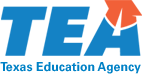 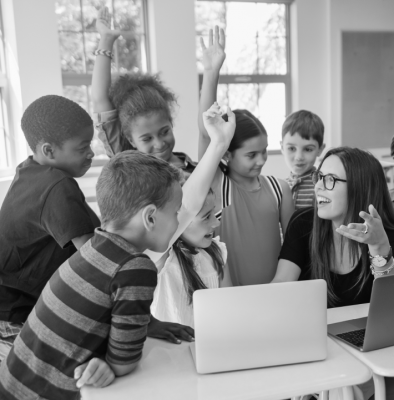 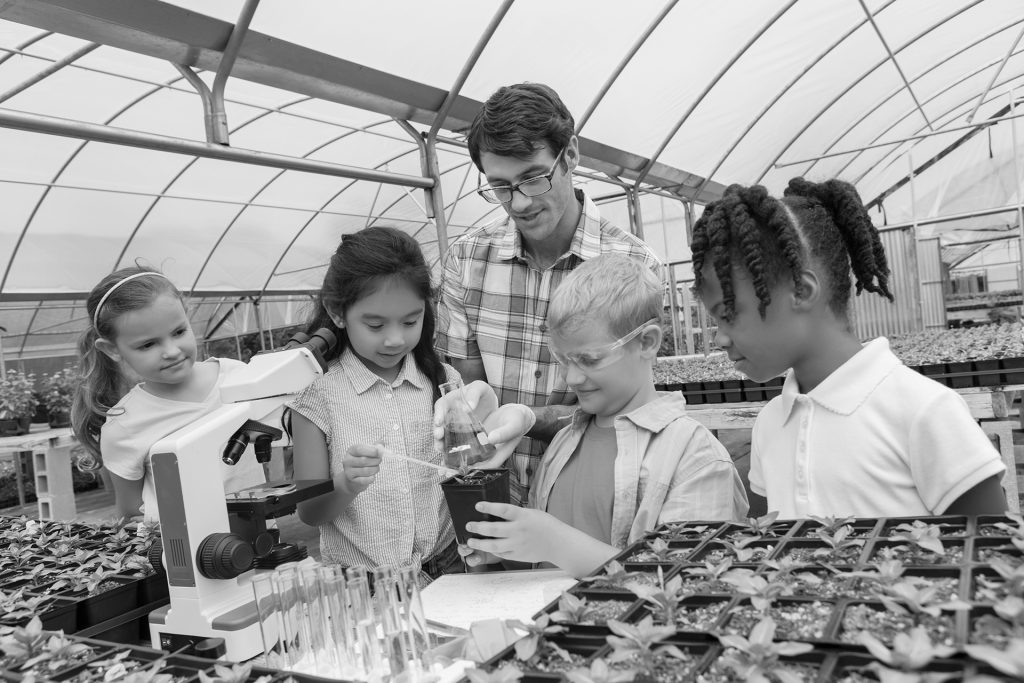 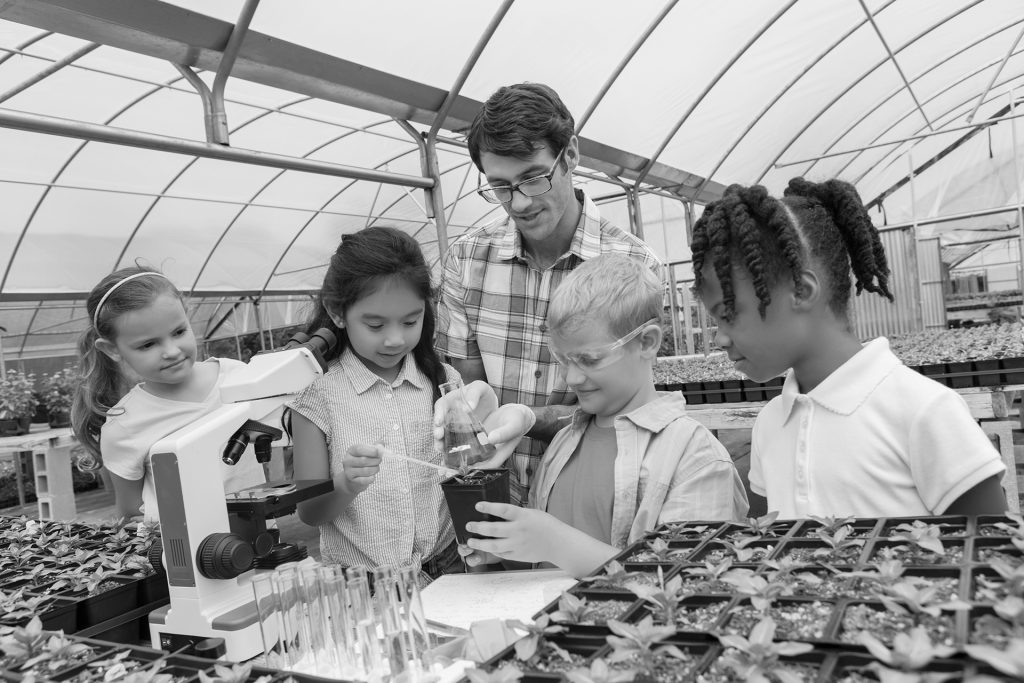 Instructions Annually, the Texas Education Agency will monitor districts receiving Texas Partnerships (SB 1882) benefits to ensure that the district continuously meets benefits eligibility requirements described in law and rule. Districts will respond to the questions regarding their charter authorizing policies and practices included in this form, attach artifacts that demonstrate the implementation of these practices, and submit this form and attachments to the agency. Implementation ArtifactsThe district will attach an artifact or artifacts that represent the district’s current implementation of their charter authorizing oversight and evaluation practices. The district can choose any artifact that demonstrates current practice, which may include (but is not limited to) the annual campus evaluation report prepared by the district. Districts should not create an artifact that was not used in practice to complete this monitoring request, and if no artifacts exist, the district should note this in the question response.Monitoring TimelineDistricts must submit this completed document along with the corresponding attachments to TXP@tea.texas.gov by October 3, 2022 (5:00 PM). TEA will notify districts of continued eligibility for benefits and any required actions to maintain benefits eligibility by November 18, 2022. Table 1, below, shows the timeline for the monitoring process.Table 1. Monitoring Timeline for Texas Partnerships BenefitsA complete monitoring form submission includes the following documents.  Completed Texas Partnership Monitoring Form (this document)  Attachment A: List of Operating Partner Board Members and Backgrounds Attachment B: District Oversight Artifact—Evaluation of Performance GoalsPlease submit the completed application package to TEA using the following steps:Save this monitoring form as a PDF document titled with district name and document type (e.g. DistrictName-Partnership Monitoring), andPlease save required attachments as PDF documents.  Email all files to TXP@tea.texas.gov with the subject line as follows - [Texas Partnerships Benefits Monitoring_District Name].Contact InformationPlease complete the following to help us ensure we have updated contact information.District Authorizing Practices: Partnership OversightTo be eligible for Texas Partnerships benefits, districts must adopt and implement a board charter authorizing policy. The questions in this section ask the district to describe how they implement the oversight and monitoring sections of their local board policy. See Section 1 of the Appendix for evaluation criteria.Please provide the name and role of all district staff dedicated to oversight of district-charter partnerships.How does the district ensure that each partner organization board remains independent and that all members pass conflict of interest checks?ATTACHMENT A: Please provide a list of the board members of the governing body and a description of their respective backgrounds. Attachment A included? Yes   NoDescribe how the district implemented its board policy related to oversight of district charter partnerships. Include the steps the district and board took to evaluate the outcomes for the performance contract goals for the 2021-2022 school year, and how the district notified the board and the public of these outcomes.ATTACHMENT B: Please provide an artifact or artifacts that demonstrates the district’s evaluation of the academic and financial goals for all partnerships.   Attachment B included? 	Yes   NoDid any of the district’s operating partners fail to meet any of the performance contract goals for the 2021-2022 school year?  Yes	NoIf any goals for any partnership were not met, please complete the following table. Add rows as needed.Operating Partner AutonomiesTo be eligible for Texas Partnerships benefits, districts must confer authorities to the operating partner in a performance contract. The performance contract must meet the eligibility requirements outlined in TAC 97.1075.  The questions in this section ask about how the partner implemented these autonomies. See Section 2 of the Appendix for evaluation criteria.For each operating partner organization in your district, who is the operating partner staff member fully dedicated to the management of each campus? Add rows as needed. Did any operating partners experience challenges or barriers to autonomously implementing the academic model described in the performance contract? If yes, please include:the partner organization name, a description of the challenge or barrier, andany steps the district took to remove district-level barriers to the partner’s autonomous operation.Did any operating partners experience challenges or barriers to their authority over the campus budget (all local, state, and federal funds due to the campus)? If yes, please include:the partner organization name, a description of the challenge or barrier, andany steps the district took to remove district-level barriers to the partner’s autonomous operation.Did any operating partners experience challenges or barriers to any other autonomies (for example, staffing, campus calendar, etc.)? If yes, please include:the partner organization name, a description of the challenge or barrier, andany steps the district took to remove district-level barriers to the partner’s autonomous operation.Are there any concerns or issues related to this partnership that the district needs support on?Partnership Spotlights (Optional Section)In this optional section, please share success stories and/or highlights about your partnerships and how they are helping the district achieve its vision for improving student outcomes.AssurancesThe Superintendent of the district shall initial the assurances within this document to confirm awareness and understanding of responsibilities established herein.
_______ The district assures that the governing body of each operating partner is not and shall not be comprised of any members of the independent school district's board of trustees, the superintendent, or staff responsible for evaluating the partnership application or overseeing the performance contract. 
_______ The district assures that the majority of the governing body of each operating partner is not comprised of district staff. 
_______ The district assures that no member of the governing body of each partner will be related within the first degree of affinity or consanguinity with any members of the independent school district's board of trustees, the superintendent, or staff responsible for granting the charter or contract to partner to operate or overseeing the performance contract. 
_______ The district assures that all members of the governing body of each operating partner have passed and will continually pass the district's conflict of interest checks. 
_______ The district assures that the district has not appointed a majority of the members of the governing board of each operating partner._______ The district assures that the governing body of each operating partner will participate in board governance training provided by TEA or a vendor recommended by TEA._______ The district assures that it will submit the names and background information for all partner board members to the agency annually.
_______ The district assures that it will continuously meet the requirements to authorize an operating partner, as outlined in TAC §97.1079 (relating to Determination Processes and Criteria for Eligible Entity Approval under Texas Education Code §11.174, as amended).
I, the undersigned, hereby certify that the district has authorized me to provide these assurances as noted by my initials on this and all previous pages.Printed Name of District Superintendent Signature of District Superintendent DateAppendix: Texas Partnerships Monitoring Evaluation CriteriaTo remain eligible for Texas Partnerships benefits, districts must continually meet the requirements outlined in 19 TAC 97.1075 and 19 TAC 97.1079. TEA staff will use the following criteria to evaluate the responses in this form; all criteria must be met for all partnerships for the district to remain eligible for Texas Partnerships benefits. Section 1: District Authorizing PracticesThere is at least one district employee, employed prior to the district evaluation of the partnership, fully dedicated to overseeing the authorizing and ongoing monitoring of in-district charter schools, and this employee has completed a TEA training program on authorizing and partnerships no later than one year from the date of benefits approval.The district took steps to ensure that that the governing body of each operating partner remainsindependent of the district. The governing board of each operating partner:has at least three members;is not comprised of any members of the district's board of trustees, the superintendent, or staff responsible for granting or overseeing the performance contract (or anyone related within the first degree of affinity or consanguinity to any of the aforementioned); is not comprised of majority district staff;has members who have passed and will continually pass the district's conflict of interest checks; andis not comprised of a majority of members appointed by the district.The district conducted the oversight and monitoring activities described in the district’s board policy and in the performance contract(s) and shared the results with the board and the public.The district’s oversight and monitoring activities did not conflict with the partner’s autonomies defined in the performance contract.If the operating partner failed to meet a performance goal, the district required the partner take action in alignment with the annual consequences described in the performance contract.Section 2: Operating Partner AutonomiesThe operating partner has staff that is fully dedicated to the management of the campus or campuses, and the level of staffing is reasonable given the number of campuses to be managed (one staff member for each campus managed, up to five campuses) OR the operating partner is a subchapter D, open-enrollment charter school.The district held the operating partner accountable for outcomes while ensuring that the operating partner’s authorities outlined in the performance contract were upheld.ActionDateDistrict views monitoring process webinar Fall 2021 or Late Summer 2022District responds to monitoring questions in this form and gathers artifactsSeptember 2022District submits this monitoring form and attachments to TXP@tea.texas.govBy October 3, 2022TEA notifies district of continued eligibility or required actions to maintain eligibilityBy November 18, 2022(If applicable) District implements required actionsSchedule to be determined based on needed action. All required actions must be complete by June 30 to continue benefits for the following school year. Evidence of implementation will be submitted with monitoring form in Fall 2023.District InformationDistrict InformationDistrict Superintendent Superintendent Email/Phone NumberPrimary District Point of Contact (if different from superintendent)District Contact Email/Phone NumberPartner Information (Add rows as needed)Partner Information (Add rows as needed)Organization NamePrimary Partner Point of Contact (Name and Role)Partner Contact Email/Phone NumberOperating Partner OrganizationCampusUnmet Goal (Include Target and Actual Outcome)What steps did the district require the partner take?Operating Partner OrganizationCampusStaff Name and RoleIs this person employed by the operating partner organization?Who employs the teachers on this campus?